La VisionHet wereldberoemde duo La Vision vertelt een abstract verhaal over samenwerking. Met name door de indringende en theatrale muziek laten zij een onuitwisbare herinnering bij het publiek achter.Deze act is van wereldformaat!La Vision maakte internationaal faam in Quidam, één van de topshows van Cirque du Soleil.Informeer naar de mogelijkheden binnen uw thema of concept!Tijdsduur: ca 5 minuten.
Podium: 6 x 4 meterBekijk hier een video-impressie.Boekingen La Vision: info@buro2010.nl - 036-7600140Management: keesjanssen@theatreproductions.nl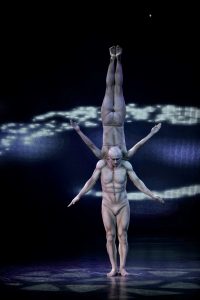 